Colorado State University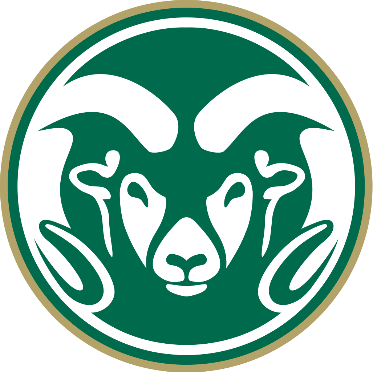 Alternative Transportation Fee Advisory Board Academic Year: 2023-2024Date of Meeting: 11/13/2023Ram’s Horn Conference RoomRecorded by: THCall to Order – 5:30pmAttendanceHas Quorum Been Reached? Yes  / No “Quorum shall consist of seven (7) voting members”. ATFAB Bylaws, Article V, Section 5“Voting members shall consist of student members of undergraduate college councils, a student member from the Undeclared Leadership Council,  a student member from the Graduate School Council, and two student-at-large members. Associate members shall not have voting rights unless the primary representative from their area of affiliation is not present to vote.“ ATFAB Bylaws, Article III, Section 1Open ItemsApprove Minutes from Previous MeetingNot done due to missing membershipNew BusinessDiscussion on Liftango & possibility of on-demand shuttle servicesWhat do we want to see in an on-demand shuttle serviceGrad school:There is a gap in transportation service and Safety at night. In support of the idea. Important to carefully consider the provider and contract. It could devolve into a crappy piece of software that we get stuck with for the contract length.Even students that don’t live close to campus can utilize a shuttle. Offers ability to transfer between campuses without relying on the bus system. It would be nice to have a trial run with a provider to ensure that it will usable and reliable (or even just a year long contract that gets modified by the board)Liberal artsAgree with concerns about software. We should explore our options for providers and software. A shuttle is needed for the UCA—many students keep complaining about the lack of access. The theatre accreditation and theatre department want to see bus stops or some other solutionASCSU Sofia: this could help provide a reliable option for permanent disability. The board should also consider extending the operating range to include some key points in FC including the energy institute on the Poudre.ASCSU Evan: We could contact other universities about their experience with software services. We want to see specific information about the proposed software service in useNote from Aaron: if we just go with software, we don’t need to do a formal bidding process. ASCSU could just select the software they like the best and propose that.V chair: using it for too many uses and destinations could make it inefficient.Chair: Agree. UCA should be the top priority since there are few options available, they feel unsafe and frustrated with the lack of transportation. Lib arts: why are we considering operations to the VTH when the Horn already goes there?Finance: a shuttle to the UCA is needed. Devil’s advocate: how do we justify something that only benefits a small portion of the population. However: they have circumstances that make transportation more difficult for some UCA students: heavy instruments. We know it’s needed, now we need to figure out how to do it. Not sure on the cost-effectiveness of adding more operating areas. Maybe we could consider additions in the future, but for now we should focus on the UCAChair: there are also Gen-Ed arts courses at the UCA, so its not just arts studentsLib arts: in addition to UCA + Gen-Ed students, there are the trial gardens, shows & performances, rehearsals and auditions that people want to get toEngineering: I hope this system can be dynamic and fill in the gaps of Transfort. One of those gaps is Sunday service Secretary: ASCSU should consider their priorities when it comes to disability shuttle vs. UCA students.Chair: I don’t think its about prioritizing certain people, but just making sure that vehicles are ADAWarner: this system would need to be able to fluctuate to handle seasonal and time-of-day changes Lib: how late is the service planning on running? Rehearsals at the UCA go until 10, with 10-50 people getting out at the same time. Many freshmen have to work shows as crew and don’t have cars. Orchestra pits at these show all have instruments to take as wellChair: that would be part of the proposal. The end time would depend on how many drivers we get.V chair: the problem with servicing that many people at once is space for equipment and the volume of people. We need to make sure there is an option for riders to select that they need space for equipmentNote from Aaron: ASCSU definitely wants permanent disability riders to be able to book a whole semester of rides at once at the beginning of the semester. Then, on-demand service could be added on top of this baseline service. We should consider how long UCA students should have to book aheadLimitations on vehicles mean that vans are more mobile than 12-passenger vans, better for UCA and disabilityLib arts: why has a disability shuttle not been funded in the past?SDC will not fund this service because they’ve shifted funding towards supporting disabled studentsSDC should really go in with us on this and contribute somethingNote from Aaron: pulling from all these different sources doesn’t make much difference in the end. It all comes from the student fees at the end of the dayChair: Our criteria make us responsible for helping ALL students. We can’t prioritize disabled or UCA students, but we also can’t leave them behind. ASCSU should consider our funding criteria when they’re deciding aspects of the service. Finance: A UCA shuttle will allow ALL students to access an entire part of the campus that has a lot to offer. Not just UCA students Chair: any student can come down with temp disability V chair: place disabilities and non-disability on the same priority, but ask disabled students to plan more in advance when they need it. Ensure that we have adequate coverage.Note from Aaron: disabled students will choose or not choose to come to CSU because of accessibility. They already have to jump through a lot of hoops to get here and know they can be successful.Engineering: We could open up reservations for disabled students at the beginning of the semester, and then open up for reservations for everyone and then on-demand serviceChair: how would schedule changes be factored into this system?Lib arts: disability students already get early class registrationChair and Grad: it’s better to have a rolling system, where reservations for disabilities can be made a month in advance, where other people have a smaller window. The smaller window for disabled students will hopefully allow UCA students with unexpected changes to their schedule to book rides.Lib arts: at least a week window for open reservations is needed to allow student workers and actors to plan ahead.Finance: Is one shuttle going to be enough to handle both? I think we need separate systems entirely for disability and UCA.V chair: I think it’s worth exploring keeping these shuttle systems separate.Engineering: maybe we could explore making the UCA route ‘fixed’ or hybrid, where it runs to certain pick-up points in an on-demand way. Finance: the schedule at the UCA will also cause spikes in demand at certain times. How do we handle this?Chair: how many shuttles do we want? What kind of vehicle?Lib arts: we need two vehicles on a hybrid-fixed route. If funding is an issue, we could potentially get additional funding from the CLA. I can connect ASCSU with CLAGrad: we’ll definitely see spikes in demand with instruments in the mix too. We have to balance vehicle size with demand and vehicle accessibility to small spacesFinance and chair: we need two vehicles but potentially 4+ drivers if we want extended hours (after 5pm)Final commentsGrad: the targets a huge gap in transportation. It would be great to get this going. It would also impact recruitment of new studentsWe need at least two vehicles. There needs to be some thought put into mixing the uses of disability and UCALib arts: two shuttles would be needed, and separation of the systems as a wholeASCSU Evan: we need extended hours, so two drivers per vehicle are needed.V chair: UCA shuttle should be larger and on a hybrid route. Disability shuttle should be smaller and more mobile. These services are neededChair: Whatever the details, all riders need to be able to reserve rides a week in advanceFinance: there should be a way for the software to prioritize disability over other ridersEngineering: separating the shuttles is best. Expanding Sunday service is needed V chair: one way to control demand is to prioritize students who are going to classes Meeting AdjournedTemplate for Roll Call Vote:“All members specified in Article III section 1 shall have one vote. Quorum must be present before a vote can be taken. Votes should be based on funding rules articulated in Article VII. A majority (more than half) of the present voting members must vote in the affirmative for an item to pass, else it fails.” ATFAB Bylaws, Article VIII, Section 1“In the event of a tie, the Chairperson should break the tie with a vote.”ATFAB Bylaws, Article VIII, Section 4Name Title Affiliation Present? David WiseChair Executive Board YZachary CramtonVice ChairExecutive Board YCady GebhartFinancialsExecutive BoardYTrevor HaleSecretaryExecutive Board YHaydyn DeasonSofia HillerRepresentative Alt ASCSU At Large YEvan WelchRepresentative  ASCSU At Large YValerie Capone
XXRepresentativeRepresentative / Alt   Ag Sciences NBrian DeeganAndy GoekeRepresentative Representative / Alt  Business NRachel HernandezXXRepresentative Representative / Alt CVMBS NDerek CampbellXXRepresentative Representative / Alt Engineering YJustin HudsonMegan FrankeRepresentativeRepresentative / Alt Graduate School YMcAllister JohnsonXXRepresentative Representative / Alt  HHS NAlexandra ZegaXXRepresentativeRepresentative / Alt   Liberal Arts YRachel JacksOmar SolimanRepresentativeRepresentative / Alt   Natural Sciences NXXXXRepresentativeRepresentative / Alt   Undeclared  NAlex GibbsLink WarrenRepresentativeRepresentative / Alt  Warner College YMotion to …Motion proposed by …Motion to …Motion proposed by …Motion to …Motion proposed by …Motion to …Motion proposed by …Name Title Affiliation Vote David WiseChair (tiebreaker)Executive Board Zachary CramtonVice ChairExecutive Board Cady GebhartFinancialsExecutive BoardTrevor HaleSecretaryExecutive Board Haydyn DeasonRepresentative  ASCSU At Large Evan WelchRepresentative  ASCSU At Large XX
XXRepresentativeRepresentative / Alt   Ag Sciences Brian DeeganAndy GoekeRepresentative Representative / Alt  Business Rachel HernandezXXRepresentative Representative / Alt CVMBS Derek CampbellXXRepresentative Representative / Alt Engineering Justin HudsonMegan FrankeRepresentativeRepresentative / Alt Graduate School McAllister JohnsonXXRepresentative Representative / Alt  HHS Alexandra ZegaXXRepresentativeRepresentative / Alt   Liberal Arts Rachel JacksOmar SolimanRepresentativeRepresentative / Alt   Natural Sciences XXXXRepresentativeRepresentative / Alt   Undeclared  Alex GibbsLink WarrenRepresentativeRepresentative / Alt  Warner College ResultThe result of the motion is …The result of the motion is …The result of the motion is …